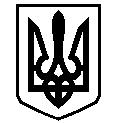 У К Р А Ї Н АВАСИЛІВСЬКА МІСЬКА РАДАЗАПОРІЗЬКОЇ ОБЛАСТІсьомого скликаннятридцять друга  сесіяР  І  Ш  Е  Н  Н  Я 24 травня  2018                                                                                                             № 34Про внесення змін до рішення  двадцять четвертої сесії Василівської міської ради сьомого скликання від 28 вересня 2017 року № 26 «Про надання дозволу на розробку проекту землеустрою щодо відведення у власність  земельної ділянки для будівництва та обслуговування житлового будинку, господарських будівель та споруд в м. Василівка, вул. Сагайдачного 3  Максаку В.С.»	Керуючись Законом України «Про місцеве самоврядування в Україні»,  ст.ст.12,122  Земельного кодексу України,   розглянувши заяву Максака Віктора Сергійовича, що мешкає в м. Василівка, вул. Стадіонна 19, про внесення змін до рішення  двадцять четвертої  сесії Василівської міської ради сьомого скликання від 28 вересня 2017 року № 26 в частині продовження терміну  для  замовлення   проекту землеустрою щодо відведення земельної ділянки для будівництва та обслуговування житлового будинку, господарських будівель та споруд  в м. Василівка, вул. Сагайдачного 3,  Василівська міська радаВ И Р І Ш И Л А :1.Внести зміни до рішення двадцять четвертої  сесії Василівської міської ради сьомого скликання  від 28 вересня 2017 року № 26 «Про надання дозволу на розробку проекту землеустрою щодо відведення у власність  земельної ділянки для будівництва та обслуговування житлового будинку, господарських будівель та споруд в м. Василівка, вул. Сагайдачного 3  Максаку В.С», а саме: в пункті 2 цього рішення  замість слів: «в шестимісячний термін» записати:  « в термін  до  01 жовтня 2018 року».2. Контроль за виконанням цього рішення покласти на постійну комісію міської ради з питань земельних відносин та земельного кадастру, благоустрою міста та забезпечення екологічної безпеки життєдіяльності населення.Міський голова                                                                                                     Л.М. Цибульняк